Ferris® File-A-Wax® BlueChemical Product and Company IdentificationProduct name: Ferris® File-A-Wax® BlueHazards IdentificationClassification of the substance or mixture: Not a hazardous substance or mixture. GHS Label elements, including precautionary statements: Not a hazardous substance or mixture. Hazards not otherwise classified (HNOC) or not covered by GHS: None.Composition/Information on IngredientsProprietary mixture of waxes. No ingredients are hazardous according to OSHA criteria. No components need to be disclosed according to the applicable regulationsFirst Aid MeasuresIf inhaled Move person into fresh air. If not breathing, give artificial respiration. In case of skin contact Wash off with soap and plenty of water. In case of eye contact Flush eyes with water as a precaution. If swallowed Never give anything by mouth to an unconscious person. Rinse mouth with water. Most important symptoms and effects, both acute and delayed The most important known symptoms and effects are described in the labelling and/or in section F. Indication of any immediate medical attention and special treatment needed No data available.Fire Fighting MeasuresExtinguishing media Suitable extinguishing media: Use water spray, alcohol-resistant foam, dry chemical or carbon dioxide. Special hazards arising from the substance or mixture Advice for firefighters Wear self-contained breathing apparatus for firefighting if necessary. Further information No data available.Exposure Controls/Personal Protection cont.Skin protection Hand Protection When handling product at elevated temperatures, use heat-resistant gloves. With product at ambient temperatures, use disposable nitrile, neoprene or butyl rubber gloves with repeated or prolonged use. Body Protection Prevent skin contact when handling heated material. Use insulated, heat resistant clothing such as apron or slicker suit. Respiratory Protection The need for respiratory protection is not anticipated under normal use conditions and with adequate ventilation. If elevated airborne concentrations above applicable workplace exposure levels are anticipated, a NIOSH-approved organic vapor respirator equipped with a dust/mist prefilter should be used. Safety Stations Make emergency eyewash stations, safety/quick-drench showers, and washing facilities available in work area. General Hygienic Practices Avoid breathing dust, vapor or mist. Avoid contamination of food, beverages, or smoking materials. Wash thoroughly after handling, and before eating, drinking or smoking. Remove contaminated clothing promptly and clean thoroughly before reuse.Physical and Chemical PropertiesInformation on basic physical and chemical properties Appearance 					Blue solid Odor 						Mild Odor Threshold 				No data available pH	 					No data available Melting Point 					No data available Ring and Ball Softening Point 		227°F VOC Content 					0 Initial boiling point & boiling range 	No data available Flash Point(COC) 				465°F (240°C) Evaporation rate 				No data available Flammability (solid, gas) 			No data available Upper/lower flammability 			No data available Vapor Pressure 				No data available Vapor density 				No data available Relative density (g/cc) 			0.9 ± 0.05 Water Solubility 				Insoluble Coefficient: n-octanol/ water		No data available Auto-ignition temperature 			No data available Viscosity 					No data available Explosive Properties 				None Oxidizing Properties 				None % Volatile 					0Regulatory InformationUS Federal Regulations RCRA Hazardous Waste Number (40 CFR 261.33): Not listed RCRA Hazardous Waste Classification (40 CFR 261): Not classified CERCLA Hazardous Substance (40 CFR 302.4): Listed/unlisted specific per RCRA Sec. 3001 SARA 311/312 Codes: No hazard categories identified SARA Toxic Chemical (40 CFR 372.65): No components were identified TSCA Inventory Status: All ingredients listed on TSCA inventory requirements State Regulations This product is not known to contain any components for which the State of California has found to cause cancer, birth defects or other reproductive harm.Group Part: I was tested was to milling and make mold by silicone rubber and final product with epoxy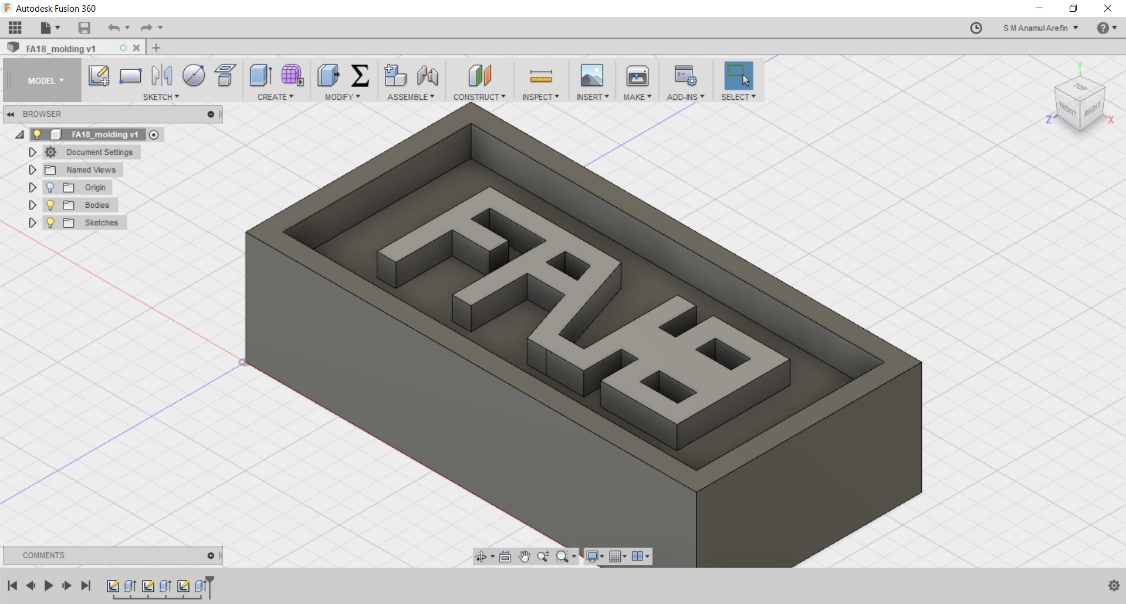 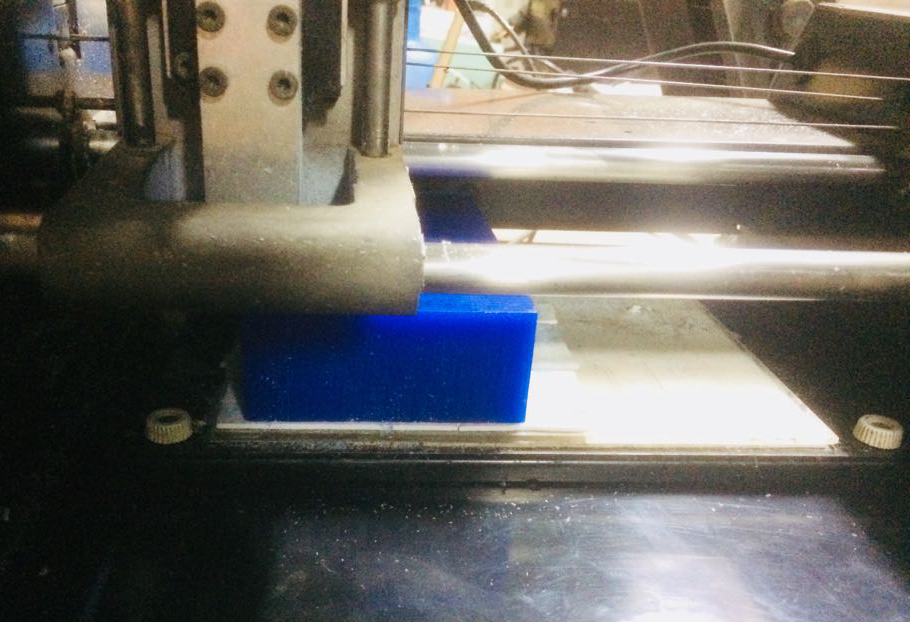 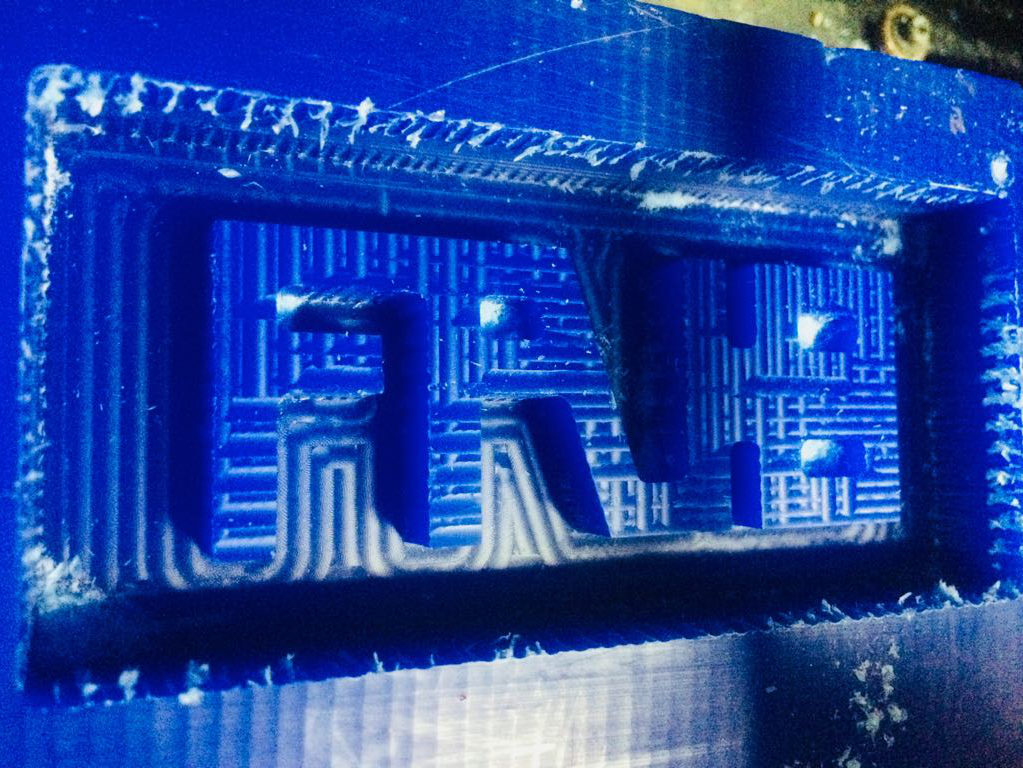 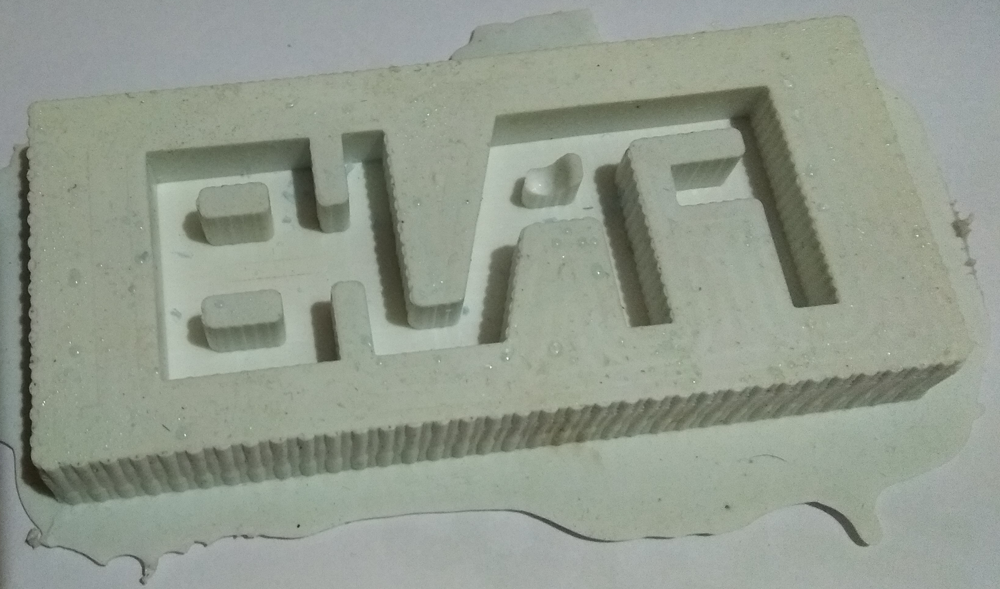 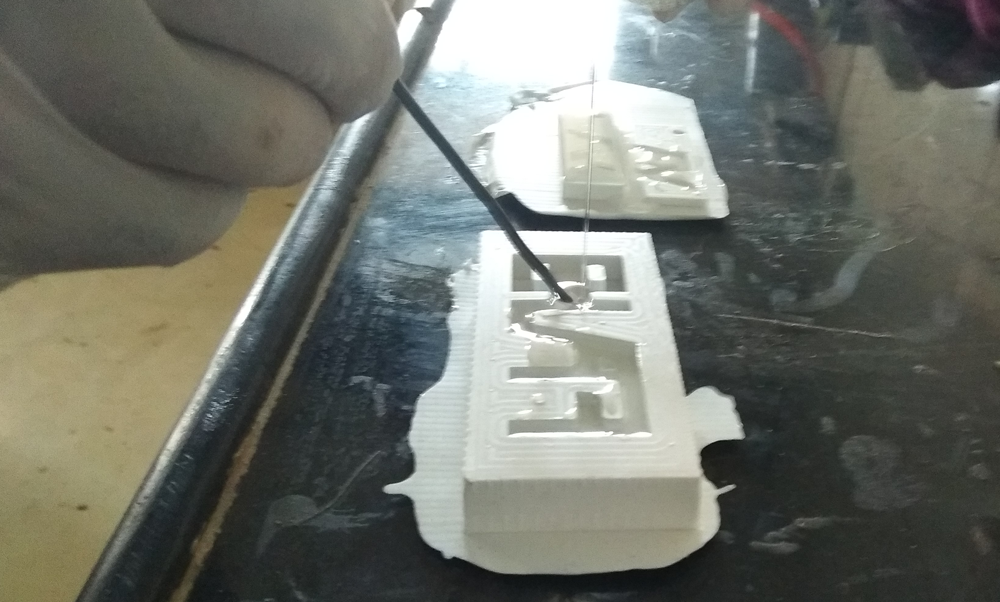 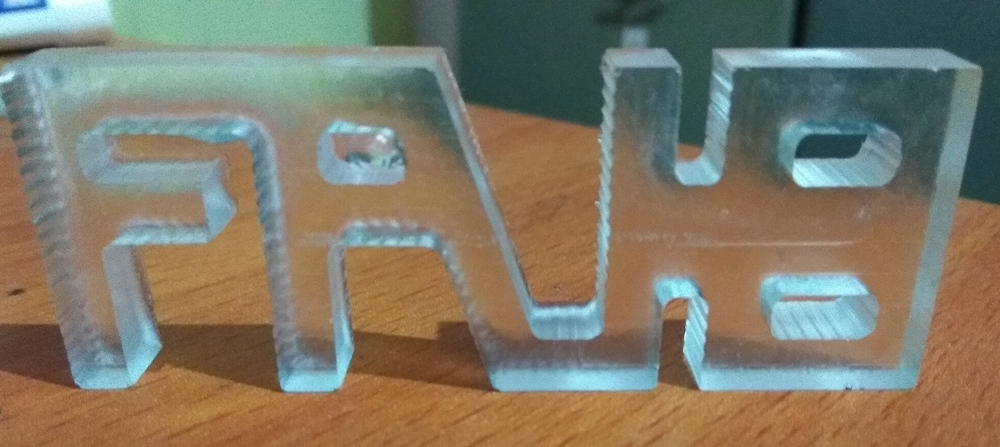 